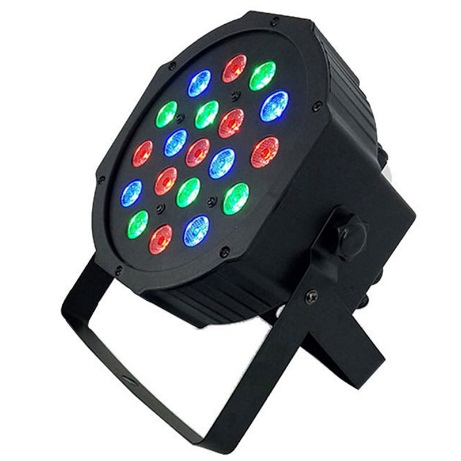 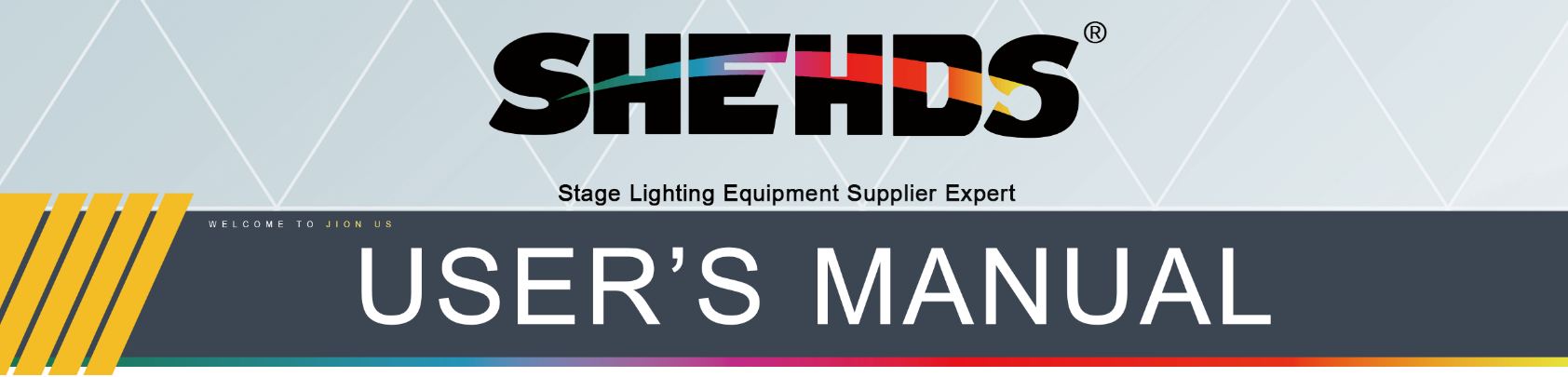 Maintenance1.Please keep the light in dryness and avoiding use in wet place.2.Using intermittenlly can be extended the life.3.Attention to clean the fan and lens usually in order to get the ventilating effects and lighting effects better.4.Please do not wipe the crust using organic menstruum for avoid to damaged the product. StatementThe product has well capability and intact packing when leave factory,All of the user should comply with above warning item and manual ,any misuse cause of the damages are not included in our guarantee,and also can’t be responsible for any malfunction & problem owing to ignore the manual.Please forgive that we will not be notice for technical changeAttention Item1.For guarantee the life of product,please do not put it on the wet place and not use it the place over 40 degree.2.Please don’t lay the product on the un-fixable or shakable place.3.Ask for the professional to maintain the product in order to avoid the danger of get an electric shock.4.Power supply should not be changed over +&-10% while the light is using,it will be decreased the life of lamp if the power is too high,but it will be influenced the luminosity if the power is too low.5.After power off,if it is need used again,please cool down over 20 minuter.6.Please look round the manual for ensure the product can be used normally.DMX Channel Summary-8 Channels ModeDisplay Control InstructionDisplay Control Instruction   Welcome to use our light.The light uses energy-saving LED,long Product life,shockproof,dustproof, DMX receiver and self-running feature, which can produce a variety of vivid lighting effects,easy to operate, suitable for all types of entertainment decoration,architectural lighting industry.                                                       E   A:Function                                         B:Up   C:Down   D:Enter   E:LED Display                                                                                A         B          C         DInstructions:Press the function key A cycled out the eight different function effects,digital tube first two digits on behalf of which the current function(see menu).The last two digits represent the functions in which the address code or speed parameters.Press the B or C key to modify the parameter values.Press the D key to confirm.Product Introduction* Power Supply:AC90--275V,50--60HZ* Power consumption:57W* Fixing lamp:LED 19×3W RGBW * DMX-Control-channels:7 DMX Channels* Shuttle:Flash rate:0--10HZ* Dimmer:0-100% mechanic dimmer* Long Lifespan LEDs(more than 60,000 hours)ChannelValueFunction0-255R,G,B,total dimming,linear dimming form dark to light0-255Red light color control, channel value of 0 for the closed light, 1~255 for the red light adjustment0-255Green color control, channel value of 0 for the closed light, 1~255 for the green light adjustment0-255Blue light color control, channel value of 0 for closed light, 1~255 for blue light adjustment0-255Strobe from fast to slow 0-25551-100········Program jump101-150·······Program gradient151-200·······Program pulse201-255·······Sound control function0-255Function SpeedNoDisplayFunction  1d001Channel address code,（001--512）B，C  key addition and subtraction address code value  2CC01Colorful jump, (001-99) through the [UP] key or [DOWN] down key to modify the speed of the jump   3CP01Colorful gradient, (001-99), through the [UP] key or [DOWN] down key to modify the speed of the gradient  4dE00Enter the display menu for the program demo mode, the program from the walk through the [UP] key or [DOWN] down key to modify the speed of the speed  5BEBEThe display menu to voice mode, through sound trigger transformation of a different color. Note: voice function test, attention should be paid to the level of sound sensitivity, and adjusting the driving plate to fine tune the position to get the best sensitivity to enter  6R001Red color selection, (001-255) through the [UP] up or [DOWN] down key to modify the red light brightness  7G001Green color selection, (001-255) through the [UP] key or [DOWN] down key to modify the green brightness  8B001Blue color selection, (001-255) by the "UP" key or "DOWN" down key to modify the blue brightness